Papierowy wiatrak  - zabawy z wiatraczkiemZabawy oddechowe z wykorzystaniem wiatraczków. Dzieci kładą się na podłodze, podnoszą wiatraczki na wysokość głowy i dmuchają tak długo, jak długo Rodzic np. klaszcze. Ćwiczenie ma na celu wydłużenie wydechu.1 wersja: Jak zrobić wiatraczek z papieru? https://www.youtube.com/watch?v=xuz9EwXiu-o2 wersja - instrukcja tworzenia wiatraczka: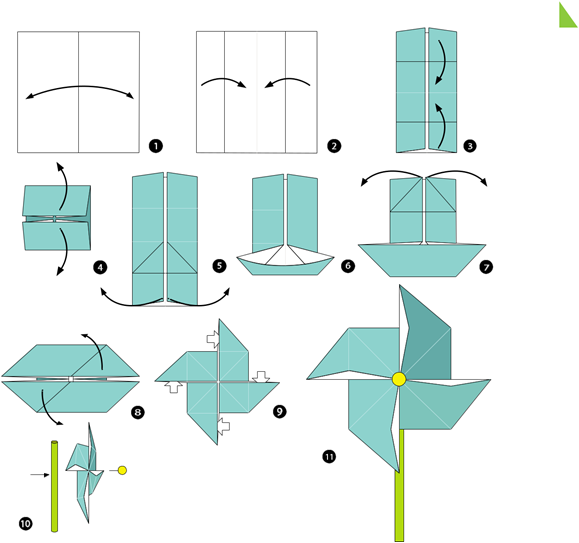 